 AUKŠTAITIJOS PROFESINIO RENGIMO CENTRAS 2022 METŲ VEIKLOS ATASKAITA*2023-03-13         Alanta, Molėtų r. VADOVO ŽODISAukštaitijos profesinio rengimo centras (toliau – Įstaiga) yra pelno nesiekiantis ribotos civilinės atsakomybės viešasis juridinis asmuo, kuris tenkina viešuosius interesus, teikdamas švietimo, profesinio mokymo ir kitas savo Įstatuose nurodytas paslaugas fiziniams ir juridiniams asmenims.Įstaiga savo veikloje vadovaujasi Lietuvos Respublikos Konstitucija, Lietuvos Respublikos civiliniu kodeksu, Lietuvos Respublikos Viešųjų įstaigų įstatymu, Lietuvos Respublikos švietimo įstatymu, Lietuvos Respublikos profesinio mokymo įstatymu, Lietuvos Respublikos buhalterinės apskaitos įstatymu ir kitais įstatymais, Lietuvos Respublikos Vyriausybės nutarimais, Lietuvos Respublikos švietimo ir mokslo ministerijos teisės aktais, kitais teisės aktais ir Įstaigos įstatai.Įstaiga buvo įregistruota  1995 m. balandžio 26 d., registro Nr.005194, įstaigos kodas 191176774, steigėjas - Švietimo ir mokslo ministerija. Pagrindinė veikla – profesinis mokymas (kodas 85.32.). Nuo 2019 m. rugsėjo 1 d. prie mokyklos prijungta Anykščių technologijų mokykla, įkuriant Anykščių filialą. Centre vykdomos: pirminio ir tęstinio profesinio mokymo programos, pagrindinio ugdymo programa (9-10 klasės), technologinis ugdymas (pagal pirminio profesinio mokymo programų modulius) bendrojo ugdymo įstaigų mokiniams, suaugusių tęstinio mokymo, kvalifikacijos tobulinimo programos. 2022 m. reikšmingiausios veiklos:Bendrojo lavinimo mokyklų mokinių technologinis mokymas Centre ir Anykščių filiale (pagal pirminio profesinio mokymo programų modulius);Anykščių filialo pastatų vidaus ir išorės remonto darbai: iš esmės pagerinta ugdymo aplinka: vykdant projektą „Žemės ūkio sektorinio praktinio mokymo centro kūrimo tąsa Alantos technologijos ir verslo mokykloje“ (projekto Nr. 09.1.2-CPVA-V-721-05-0002) atnaujinta bazinė įranga, reikalinga profesinio mokymo programų kokybiškam praktinio mokymo įgyvendinimui: įrengta maisto ruošimo laboratorija (Virėjo, Svečių aptarnavimo darbuotojo programoms); suvirinimo,  metalų technologijos laboratorijos (Suvirintojo, Transporto priemonių remontininko programoms); svečių aptarnavimo praktinio mokymo kabinetas (Svečių aptarnavimo darbuotojo programai), inžinerinio profilio teorinio mokymo du kabinetai, įsigytas mokomasis automobilis C ir CE vairuotojo kvalifikacijai įgyti. Pagerintos mokinių ir darbuotojų gerbūvio ir darbo  sąlygos : baigta įrengti ir pradėjo veikti  valgykla, mokinių bendrabutis.Įrengta maisto ruošimo laboratorija Aukštaitijos PRC.Išplėsta programų pasiūla, atsižvelgiant į regiono darbo rinkos poreikius. Licencija papildyta naujomis profesinio mokymo modulinėmis programomis: Pardavėjas-kasininkas; Dekoratyvinio želdinimo darbuotojas (LR ŠMSM  įsakymai 2022-10-28  Nr. V-1725). Apsaugos darbuotojo, Svečių aptarnavimo darbuotojo, Slaugytojo padėjėjo, Transporto priemonių remontininko, Java programuotojo pirminio ir tęstinio mokymo (LR ŠMSM  įsakymai 2022-05-02  Nr. V-688, 2022-03-08 Nr.V-362).Dalyvavimas 2022-02-26/03-26 Paryžiuje tarptautinėje žemės ūkio parodoje-mugėje Salon International de I‘Agriculture, Tarptautiniame jaunųjų gyvulių vertintojų konkurse užimta I vieta ir  14-ta bei 32-a vietos. Be pagrindinės veiklos – profesinio mokymo - viešoji įstaiga vykdo kitą, su įstaigos pagrindine veikla susijusią, bei įvairią projektinę veiklą, kuri priskiriama prie pagrindinės veiklos ir susijusi tiek su mokomosios bazės stiprinimu, tiek su mokinių pažintine bei profesine veikla, suaugusiųjų tęstinio mokymo programomis, bei kita įstaigos įstatuose numatyta veikla. 2022 m. vykdomos profesinio mokymo programos (žr. 1 lentelė):Gimnazijos I ir II klasėse mokosi – 29 mokiniai. Viso mokinių mokosi – 557.I SKYRIUSSTRATEGINIO VEIKLOS PLANO ĮGYVENDINIMASKONTEKSTO (APLINKOS) ANALIZĖ	2017–2020 m. laikotarpiu gyventojų skaičiaus balansas vis dar buvo neigiamas, tačiau mažėjimas buvo ne toks spartus kaip per dešimtmetį, Šalyje vyksta vidinė migracija, kuri taip pat kelia iššūkių mokyklų tinklui: maždaug 12 tūkst. Daugiau asmenų migruoja į miestus ir tarp miestų nei į kaimus ir tarp kaimiškųjų vietovių (2020 m. į miestus migravo 41,5 tūkst., į kaimus – 29,1 tūkst. Asmenų).	Mokinių skaičiaus pokyčiai Molėtų rajone. Dėl gyventojų mažėjimo kinta ir mokinių skaičius. Nuo 2016–2017 m. m. iki 2021–2022 m. m. mokinių skaičius sumažėjo nuo 1833 iki 1496, t.y. 337 mokiniais arba 18,4 procentų. Prognozuojama, kad per ateinančius keturis metus mokinių sumažės apie 2,56 proc. (šaltinis: Molėtų r. savivaldybės bendrojo ugdymo mokyklų tinkle pertvarkos 2022-2026 metų bendrasis planas).  	Aukštaitijos PRC mokinių pasiskirstymas pagal tai iš kurių rajonų atvyko mokytis pagal pirminio profesinio mokymo programas: 50 proc. – Molėtų r.; 14 proc. – Vilniaus; 13 proc. – Anykščių; 7 proc. – Utenos, 4 proc. – Kauno mieto ir rajonų ir kt. Anykščių filiale mokosi 84 proc. mokinių, gyvenančių Anykščių mieste ir/arba rajone. Kiti yra atvykę iš Molėtų, Vilniaus, Skuodo rajonų. Blogėjanti demografinė situacija regione lemia kasmet mažėjantį besimokančiųjų asmenų skaičius mokymo įstaigose, todėl į profesinio mokymo įstaigas atvyksta mokytis taip pat mažiau asmenų.  Mokinių išbraukimą iš mokinių sąrašų lemia įvairios priežastys (žr. 2 lentelę). Daugiausiai mokinių pateikia prašymus išbraukti savo noru (tai sudaro 46 proc. nuo išbrauktų mokinių), nurodydami, kad  sudėtinga suderinti šeimos ir/ar darbo reikalus su mokslais ir pan. Socialinis, kultūrinis, ekonominis kontekstas – svarbus, bet ne lemiamas rezultatų veiksnys. Vienas iš veiksnių, lemiančių mokinių pasiekimų skirtumus – socialinė, kultūrinė, ekonominė mokinių šeimos aplinka, kuriai įtakos turi tėvų išsilavinimas, užimtumas, pajamos, domėjimasis vaiko mokymusi, namuose esantys kultūriniai, edukaciniai ištekliai ir kt. Palankesnėje socialinėje, kultūrinėje, ekonominėje aplinkoje gyvenantys mokiniai pasiekia aukštesnius rezultatus. 	Socialinė aplinka. 	Aukštaitijos PRC mokosi 4 mokiniai, kurie gyvena vaikų savarankiško gyvenimo namuose, jų išlaikymą skiria valstybė. Socialinę paramą gauna 12 mokinių (nemokamas maitinimas, lėšos mokymo priemonių įsigigijumui). Molėtų rajono savivaldybės finansuoja mokinių pavežėjimą Molėtų rajone. Centras Anykščių rajono mokiniams, besimokantiems Aukštaitijos PRC, organizuoja nemokamą pavežėjimą: sekmadieniais atvykimą į Centro bendrabutį ir penktadieniais po pamokų parvežimas į Anykščius. Profesinio mokymo programų įgyvendinimas. Utenos apskrityje pagal profesijų pogrupius, kuriems skirtų darbo pasiūlymų 2022 m. III ketvirtį registruota daugiausia (žr. 3 lentelę). Remiantis šiais duomenimis galima teigti, kad Aukštaitijos PRC vykdomos profesinio mokymo programos yra paklausios pagal įsidarbinimo galimybes. 3 lentelė Paklausios profesijos Utenos apskrityje 2022 m. III ketv. (Šaltinis: https://uzt.lt/darbo-rinka/paklausios-profesijos/90 )Lietuvoje sunkiai sekasi užtikrinti švietimo atitiktį darbo rinkos poreikiams. Dėl vis dar mažo profesinio mokymo patrauklumo tik šiek tiek daugiau nei ketvirtadalis asmenų vidurinį išsilavinimą siekia įgyti kartu su profesine kvalifikacija (1 pav.). Dalis įgijusių aukštąjį mokslą dirba darbą, kuris nereikalauja jo. Tokio mokymosi srautų ir darbo rinkos poreikių disbalanso padarinys – pastebima neatitiktis tarp įgyto išsilavinimo ir baigus mokslus dirbamo darbo. LRV programos siekinys, kad 2024 m. apie 80 proc. 15–64 metų gyventojų dirbtų jų įgytą kvalifikaciją ir sritį atitinkantį darbą, kol kas atrodo sunkiai įgyvendinamas (šaltinis NŠA, 2021 Lietuva. Švietimas šalyje ir regionuose). 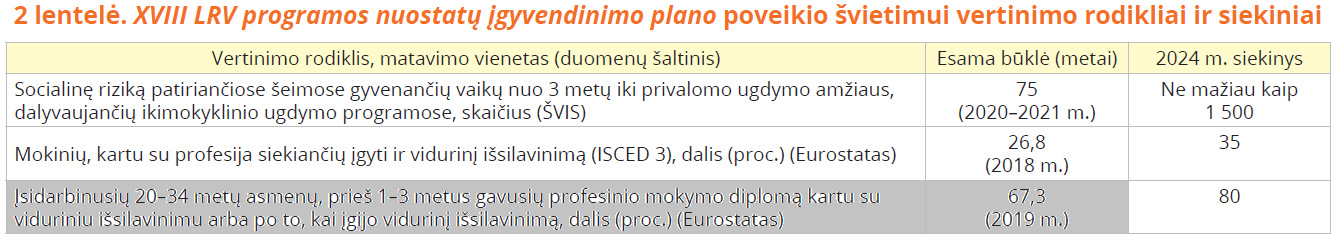 1 pav. Įsidarbinusių asmenų, prieš 1-3 m. gavusių profesinio mokymo diplomą (šaltinis NŠA, 2021 Lietuva. Švietimas šalyje ir regionuose).	Centro absolventai įgiję išsilavinimą 2020-2022 metais, dirba samdomą darbą – 43,9 proc. (nuo įgijusių išsilavinimą). Požymis, kad studijuoja arba mokosi ir dirba siekia – 8,4 proc. (ŠVIS duomenys). STRATEGINIŲ TIKSLŲ ĮGYVENDINIMASSTRATEGINIS TIKSLAS - Formuoti aukšto lygio profesinio mokymo paslaugas ir infrastruktūrą, geriausiai atitinkančias regiono ir šalies ūkio poreikius, padedančius asmeniui įgyti, keisti ar tobulinti kvalifikaciją ir pasirengti dalyvauti kintančioje darbo rinkoje.PRIORITETAI:Švietimo paslaugų kokybės užtikrinimas, suteikiant kiekvienam mokiniui bendrąjį ir profesinį išsilavinimą, atitinkantį visuomenės ir darbo rinkos poreikius. Sudarymas sąlygų suaugusiems ir socialinę atskirtį patiriantiems asmenims įgyti darbo rinkai būtinas ir reikalingas kompetencijas bei profesinę kvalifikaciją.Infrastruktūros tobulinimas, sudarantis prielaidas didinti profesinio mokymo(si) kokybę ir mokinių bei darbdavių pasitenkinimą įstaigos teikiamomis paslaugomis. 1 PROGRAMA – Kokybiško ir įvairioms grupėms prieinamo bendrojo ir profesinio ugdymo įgyvendinimas.  Programos tikslas - Formuoti patrauklų ir įtraukų profesinį mokymą.Profesinis mokymas pameistrystės forma 2022 m. organizuotas 10 asmenų, tai sudaro 2,3 procentų nuo visų mokinių, kurie gali mokytis šią forma. Sudarytos bendradarbivimo sutartis su socialiniais partneriai dėl profesinio mokymo organziavimo pameistrystės forma. Atnaujintas Profesinio mokymo organizavimo pameistrys forma tvarkos aprašas (patvirtintas Centro direktoriaus 2022-10-07 įsak. Nr. M-498).Organizuotas susitikimas-diskusija su socialiniais partneriais dėl Elektriko profesinio mokymo programos vykdymo Anykščių filiale (2022-06-2, http://www.alantostvm.lt/?p=15017 ). 2022-06-21 susitikime dalyvavo UAB “Anykščių energetinė statyba” generalinis direktorius Teodoras Bitinas, Panevėžio PPAR Utenos filialo direktorius Jurgis Dumbrava, ESO Utenos regiono viršininkas Sigitas Sinickas, energetikos srities specialistas Jeronimas Balčiūnas.Centras įgyvendina projektą 2014–2020 metų Europos Sąjungos fondų investicijų veiksmų programos 9 prioriteto „Visuomenės švietimas ir žmogiškųjų išteklių potencialo didinimas“ 09.1.2-CPVA-V-721 priemonės „Sektorinių praktinio mokymo centrų plėtra“ „Žemės ūkio sektorinio praktinio mokymo centro kūrimo tąsa Alantos technologijos ir verslo mokykloje“ projekto Nr. 09.1.2-CPVA-V-721-05-0002. Projekto tikslas – tobulinti žemdirbiškų profesijų praktinį mokymą sektoriniame praktinio mokymo centre, didinti sektoriniame praktinio mokymo centro panaudojimą išplečiant prieinamumą suinteresuotoms grupėms. Finansuojamas Europos socialinis fondo, Europos regionininio plėtros fondo,  Sanglaudos fondo lėšomis.Sektoriniame žemės ūkio praktinio mokymo centre organizuoti praktiniai užsiėmimai: profesinių mokyklų mokiniams, technologinis mokymas bendrojo ugdymo įstaigų mokiniams. Dėl pandemijos situacijos atvykstančių į sektorinį centrą ir Centro mokinių vykimas į kitų profesinių mokymo įstaigų sektorinius praktinio mokymo centrus buvo ribojamas. Sektorinio žemės ūkio praktinio mokymo centro užimtumas:Centro mokinių ir kitų profesinio mokymo įstaigų mokinių praktinis mokymas;Utenos kolegijos Žemės ūkio technologijų studijų programos studentų praktiniai užsiėmimai;Bendradarbiavimas su socialiniais partneriais;Asmens įgytų kompetencijų vertinimas;Respublikinis profesinio meistriškumo konkursas;Profesinio orientavimo veiklos: gimnazijų, progimnazijų ir kitų mokymo įstaigų mokinių technologinis mokymas;Suaugusiųjų mokymas;Užimtumo tarnybos mokymai ir kt.PRAKTINIS MOKYMAS KITUOSE PROFESINIŲ MOKYKLŲ SEKTORIUOSE PRAKTINIO MOKYMO CENTRUOSE: - Į Ukmergės technologijų ir verslo mokyklos sektorinį praktinio mokymo centrą: 2022 10-12 - 18 mokinių;  2022-10-19–17 mokinių; 2022 04 25 - 21 mokinys.- Utenos RPMC sektorinį praktinio mokymo centrą 2022 04 27 - 11 mokinių.- 2022 m. vasario 28-kovo 4 d. Profesinio mokymo centre „Žirmūnai“, pagal projektą „Praktinių įgūdžių įgijimas PMC „Žirmūnai“ Viešbučių ir restoranų sektoriaus praktinio mokymo centre (Nr. 09.4.1-ESFA-T-736-02-0003) modulio ,, Patiekalų pobūviams gaminimas ir patiekimas" - 5 mokiniai. 	- PMC „Žirmūnai“ pagal projektą „Praktinių įgūdžių įgijimas PMC Žirmūnai, Prekybos sektoriaus praktinio mokymo centre“ (2022 m. 11-21 / 2022-11-25 d - 2 mokiniai.Iš viso: 74 mokiniai.Įvykę susitikimai su partneriais: 2022-11-04 susitikimas-patirties pasidalinimas apie  bendrojo ugdymo įstaigų mokinių technologijų mokymą pagal profesinio mokymo programų  modulius. Susitikime  dalyvavo Švietimo, mokslo ir sporto ministerijos Mokymosi visą gyvenimą departamento direktorius Julius Jakučinskas, Anykščių rajono Švietimo skyriaus, Anykščių miesto bendrojo ugdymo mokyklų, Užimtumo tarnybos vadovai. Centras atitinka kriterijus, nustatytus Mokymo nuotoliniu ugdymo organizavimo būdu tvarkos apraše (ekspertinio vertinimo ataskaita 2021-12-15 Nr. MK-99).Mokymo procese naudojamos įvairios nuotolinio mokymo aplinkos.Tęstinis (suaugusiųjų) mokymas 2022 m.:Ūkininkavimo pradmenų mokymo programa (kodas 296081073 ) - 140 dal.TR1, TR2, SZ, SM  kategorijų traktorių vairuotojų mokymo programas -  105 dal.(viso išduota, bei pakeista traktoriaus vairuotojo pažymėjimų – 248 vnt.)Pieno supirkėjų tobulinimo kursai ( kodas 396164104) - 206 dal.Dailidės profesinio mokymo programa T32073211 – 8 dal.Siuvėjo-operatoriaus profesinio mokymo programa T21072301 – 6 dal.TR1 (Užimtumo tarnyba) – 9 dal.TR2 (Užimtumo tarnyba) – 5 dal. Želdynų įrengimas ir priežiūra T43081101/ 4081126 – 43 dal.Slaugytojo padėjėjo modulinė profesinio mokymo programa  (kodas T43091301) - 9 dal.                                                                         Viso: 531 dalyvis. Programos tikslas - Suformuoti profesionalią mokytojų bendruomenę.Šalyje vienam mokytojui tenkantis mokinių skaičius bendrojo ugdymo mokyklose (tiek mieste, tiek kaime) auga, ikimokyklinio ugdymo ir profesinio mokymo įstaigose – mažėja. Vienam
mokytojui profesinio mokymo įstigose daugiau ugdytinių tenka kaime – 6 (Duomenų šaltinis: ŠVIS). Remiantis 2022 m. bendrais darbuotojų skaičiais (žr. 4 lent.), bendrojo ugdymo dalykų mokytojui, tenka – 9 mokiniai; profesijos mokytojui -  12 mokinių, kurie mokosi tik profesijos. 2022 m. spalio 1 d. gimnzijos skyriuje (9,10, 11, 12 klasėse) mokėsi –  139 mokiniai;  mokėsi tik profesijos modulių (be bendrojo ugdymo) - 416 mokiniai.Projektinė veikla:Erasmus+ partnerysčių projektas "ProGreen": 5 šalių partneriai siekia bendrų tikslų - plėtoti žemės ūkio personalo kvalifikaciją ir skatina ekologinę transformaciją ES. Projekto tikslas - sukurti palankias sąlygas mažiau galimybių turintiesiems mokytis žemės ūkio specialybių.Projektas "Išdrįsk verslauti": tai savaitės trukmės mokymų ciklas, kurio tikslas – paskatinti mokymų dalyvius imtis verslo, supažindinant su verslumo aktualijomis, verslo internetinėje erdvėje galimybėmis, gerosiomis patirtimis. Įgauti pasitikėjimo ir ryžto imtis verslo, tokiu būdu įgyjant reikalingas kompetencijas dalyvauti projektuose bei susikurti darbo vietas.„Sektorinio praktinio mokymo centro kūrimo tąsa Alantos technologijos ir verslo mokykloje": Projekto tikslas: tobulinti žemdirbiškų profesijų praktinį mokymą sektoriniame praktinio mokymo centre, didinti sektoriniame praktinio mokymo centro panaudojimą išplečiant prieinamumą suinteresuotoms grupėms. Programos tikslas - Populiarinti profesinio mokymo įvaizdį.2022 m. tęsiamas technologinis mokymas bendrojo ugdymo įstaigų mokiniams. 2020 m. pradėtas vykdyti priėmimas pagal technologinį mokymą (profesinio mokymo programų modulius) per LAMA BPO informacinę sistemą. 2022 metais technologinis mokymas šių mokyklų  mokiniams:Anykščių J. Biliūno gimnazija;Anykščių A. Baranausko pagrindinė mokykla;Molėtų gimnazija;Molėtų r. Alantos gimnazijaAnykščių r. Svėdasų J. T.Vaižganto gimnazija.Vykdytas informavimas parodoje „Studijų diena 2022“ Panevėžio arenoje (2022-11-22); parodoje „FarmerCircle“ (2022-12-03/10; 2022-04-09):Organizuotas renginių ciklas su vietos bendruomene projekte „Išdrįsk verslauti“:Straipsniai spaudoje: Utenos, Anykščių, Molėtų r. žurnalas „Aukštaitiškas formatas“: „Kai žmogus žmogui žmogus, tai ir žmogus žmogui žmogus“ https://www.anyksta.lt/wp-content/uploads/2022/12/Aukstaitiskas-formatas-Nr.90-4.pdf , „Aukštaitijos PRC Anykščių filialas atgimsta“ https://www.anyksta.lt/wp-content/uploads/2022/12/Aukstaitiskas-formatas-Nr.90-4.pdf Informaciniai straipsniai, 2022 m. Nr. 4„Žaliųjų gebėjimų ūkyje skatinimas ir tobulinimas“ (2022 m. Nr. 3); „Aukštaitijos PRC Anykščių filialas atgimsta“, 2022 m. Nr. 1. Straipsniai Molėtų rajono laikraštyje „Vilnis“: 2022-03-18 Nr. 21; 2022-09-06 Nr. 67; 2022-10-28 Nr. 82 ir k.t). Straipsnis „Vida Šeikienė: mano svajonė, kad viską užsiaugintume patys“: https://www.infomoletai.lt/naujienos/vida-seikiene-mano-svajone-kad-viska-uzsiaugintume-patys/?fbclid=IwAR2NXLpXssHwhFy7xaW9T63pGaj1z-8YUH5vvuwWFlbhlTWN6br9tmUGO1I Televizijos laida „Tik tai, kas tikra“. Bendradarbiavimo sutartis Nr. ARTR/21/02 su Prodiuserine kompanija VšĮ ARTR, transliuota TV8 kanale (2022-07-09). 2022-2023 m.m. Centre pagal profesinio mokymo programų modulius mokosi beveik 100 mokinių Moduliai yra iš įvairių švietimo sričių: inžinerijos, žemės ūkio, paslaugų asmenims, gamybos ir perdirbimo pagal 11 įvairių modulių (žr. 5 lentelė). 	Mokinių, pasirinkusių profesinio mokymo programų modulius, skaičiaus kaita (žr. 6 lentelę):6 lentelėMokinių, pasirinkusių profesinio mokymo programų modulius, skaičiusInformacija apie profesijas teikta mokykloms el.paštu, vykta į Mokyklas pristatant priėmimą IS LAMA BPO, viešinant informaciją apie technologinį mokymą, renkantis profesinio mokymo programų modulius. Įvaizdžio gerinimui pagal esamas galimbes organizuoti pažintiniai/patirtiniai bendrojo ugdymo mokyklų vizitai į mokyklą. Informacija Skelbiama informacija Centro svetainėje: www.alantostvm.lt  Nuolat Centro veiklos viešinimas vykdomas Utenos, Anykščių, Molėtų r. žurnale „Aukštaitiškas formatas“. Transliuota laida „Tik tai, kas tikra“,  su Prodiuserine kompanija VšĮ ARTR, transliuota TV8 kanale. Informacija apie Centro vykdomą veiklą viešinama Molėtų r. laikraštyje „Vilnis“.Į Centrą kviečiami socialiniai partneriai, propaguojantys sveiką gyvenseną, tvarų tausojimą. Organizuojami mokomieji seminarai, Lauko dienos ir pan. DALYVAVIMAS PROFESINIO MEISTRIŠKUMO KONKURSUOSE: 2022-02-24 Biržų technologijų ir verslo mokymo centro Vabalininko skyrius , nacionalinis konkursas „Mano misija – padėti“, I vieta.2022-02-26/03-26 Paryžiuje tarptautinė žemės ūkio paroda-mugė Salon International de I‘Agriculture, Tarptautinis jaunųjų gyvulių vertintojų konkursas – I vieta ir  14-ta bei 32-a vietos. 2022-05-24 Aukštaitijos PRC nacionalinis konkursas „Žemės ūkio technikos specialistas 2022“ – I vieta.Respublikiniame konkurse ,,AEHT-LT2022“ (Profesinio mokymo centras ,,Žirmūnai“) užimta III komandinė vietaRespublikiniame konkurse,, Žemės ūkio technikos specialistas 2022“ (Aukštaitijos PRC) – III vieta2022-03-17 Biržų technologijų ir verslo mokymo centro Vabalininko skyrius , nacionalinis konkursas „Verslo žinios karjeros sėkmei“.Tarptautiniame konkurse ,,Vairuotojas-saugaus eismo dalyvis 2022“(Ukmergės TVM) dalyvavo du mokiniai.Respublikiniame konkurse ,,Jaunasis artojas 2022“ (Plungės TVM ) dalyvavo vienas mokinys.Respublikiniame konkurse ,,Ruošk ratus žiemą... 2022“(Biržų TVMC Vabalninko skyrius) dalyvavo du mokiniai. Įtraukti mokinius mokytis ir išskleisti infividualius gebėjimus.Dalyvavimas Molėtų ir Anykščių rajonų švietimo skyrių organizuojamuose bendrojo ugdymo dalykų dalykinėse olimpiadose riboja mokinių motyvacijos stoka. Centras pasirengęs priimti Ukrainos piliečius mokytis tiek bendrojo ugdymo programos tiek profesinio mokymo programų. 10-oje klasėje mokosi vienas mokinys. Anykščių filiale išplėsta programų pasiūla, atsižvelgiant į regiono darbo rinkos poreikius: licencija vykdyti formalųjį profesinį mokymą papildyta penkiomis  pirminio ir tęstinio profesinio mokymo programomis: Apsaugos darbuotojo, Svečių aptarnavimo darbuotojo, Slaugytojo padėjėjo, Transporto priemonių remontininko, Java programuotojo pirminio ir tęstinio mokymo (LR ŠMSM  įsakymai 2022-05-02  Nr. V-688, 2022-03-08 Nr.V-362) Užtikrinti duomenimis, informacija ir įrodymais, profesionalumu ir pasitikėjimu grįstą įstaigos veiklos funkcionavimą. Kompetencijų vertinimas. 2021-2022 įgijo kvalifikaciją 259 asmenys, tai sudaro 68 proc. nuo faktinio visų baigiamųjų kursų mokinių skaičiaus. Kompetencijų vertinimas (žr. 7 lent.) 												7 lentelė Kompetencijų įvertinimo rezultatai	2022 m. atliktas Aukštaitijos PRC Veiklos kokybės įsivertinimas. Savianalizės kriterijus „Valdymo veiksmingumas ir lyderystės raiška“ rodiklis „Vadovų ir kitų bendruomenės narių lyderystė“. Pagrindinės vertinimo išvados: darbuotojai yra patenkinti ir didžiuojasi, kad dirba Centre, jų įsitraukimas į darbą jiems teikia teigiamą emocinę būseną; Centro ugdymo politika atliepia mokytojų poreikius; didžioji dalis mokytojų yra patenkinti savo uždarbiu, tačiau norėtų, kad vadovybė atkreiptų į mokytojų finansinį saktinimą; didesnį dėmesį skirti ugdymui; santykiai su administracija ir tarp mokytojų yra geri, sudaromos sąlygos kvalifikacijos tobulinimui ir kėlimui ir kt.Patvirtinta Aukštaitijos profesinio rengimo centro Vidaus kontrolės politika (patvirtinta 2022-02-02 direktoriaus įsakymu Nr. M-7).Atnaujinta Įvadinė priešgaistinės saugos instrukcija (patvirtinta 2022-02-18 direktoriaus įsakymu Nr. V-8). Atnaudinta Darbuotojo saugos ir sveikatos įvadinė instrukcija (patvirtinta 2022-02-18 direktoriaus įsakymu Nr. V-8Patvirtinta Smurto ir priekabiavimo prevencijos politika (2022-10-30 įsak. Nr. V-48).PROGRAMA – Infrastruktūros valdymas (Plėtra).Programos tikslas - Pagerinti besimokančiųjų asmenų pasirengimą praktinei veiklai.Anykščių filialo pastatų vidaus ir išorės remonto darbai: š esmės pagerinta ugdymo aplinka: vykdant projektą „Žemės ūkio sektorinio praktinio mokymo centro kūrimo tąsa Alantos technologijos ir verslo mokykloje“ (projekto Nr. 09.1.2-CPVA-V-721-05-0002) atnaujinta bazinė įranga, reikalinga profesinio mokymo programų kokybiškam praktinio mokymo įgyvendinimui: įrengta maisto ruošimo laboratorija (Virėjo, Svečių aptarnavimo darbuotojo programoms); suvirinimo,  metalų technologijos laboratorijos (Suvirintojo, Transporto priemonių remontininko programoms); svečių aptarnavimo praktinio mokymo kabinetas (Svečių aptarnavimo darbuotojo programai), inžinerinio profilio teorinio mokymo du kabinetai, įsigytas mokomasis automobilis C ir CE vairuotojo kvalifikacijai įgyti . Pagerintos mokinių ir darbuotojų gerbūvio ir darbo  sąlygos : baigta įrengti ir pradėjo veikti  valgykla, mokinių bendrabutis.Įrengta maisto ruošimo laboratorija Aukštaitijos PRC. Kitos, tiesiogiai netiesiogiai su ugdymu susijusios aplinkos, gerinimas.Mokinių turizmo renginių, išvykų, ekskursijų organizavimo tvarka (2022-01-26 direktoriaus įsak. Nr. V-6Pagerintos mokinių ir darbuotojų gerbūvio ir darbo  sąlygos Anykščių filiale: baigta įrengti ir pradėjo veikti  valgykla, mokinių bendrabutis.Vykdytos „Kultūros paso“ 3 edukacinės veiklos. Įrengtas „Basų kojų“ takas Centro teritorijoje. 								Problemos:Susisiekimas viešuoju transportu su rajonų seniūnijomis, kitais rajonais yra probleminis.Mokinių, nutraukusių mokymąsi skaičius. Viešosios įstaigos veiklai ateityje gali kilti laikinų problemų, nes, kaip ir visoje respublikoje, taip ir Utenos regione, susiduriama su mokinių mažėjimo tendencija. Tai lemia mažėjantis gimstamumas, jaunų šeimų išvykimas į didžiuosius Lietuvos miestus bei kitas ES šalis. Tai gali sumažinti Centro pajamas iš lėšų, skirtų mokinio krepšeliui finansuoti bei pajamas iš kitos su mokymu susijusios veiklos. Mokinių pamokų praleidinėjimas, ypač mokinių, besimokančių tik profesijos ir su tuo susijęs jų ,,nubyrėjimas“.Įstaigos perspektyvos:Toliau vykdyti rekonstrukcijos darbus, atnaujinti Anykščių filiale mokymo bazę.Tobulinti žemdirbiškų profesijų praktinį mokymą sektoriniame praktinio mokymo centre, didinti sektoriniame praktinio mokymo centro panaudojimą išplečiant prieinamumą suinteresuotoms grupėms.Sektorinio praktinio mokymo centro plėtra – tiesioginės sutartys su įmonėmis dėl darbuotojų kvalfikacijos tobulinimo, kitų profesinio mokymo įstaigų mokinių ir mokytojų naudojimosi SPMC organizavimas ir užtikrinimas. Vykdyti technologinį mokymą bendrojo ugdymo įstaigų mokiniams. Vykdant renginius didinti  mokyklos patrauklumą, atvirumą, svetingumą.Mokymosi visą gyvenimą galimybių užtikrinimas.Neformaliojo mokymo plėtra. Įrengti technikos remonto ir diagnostikos laboratoriją Anykščių filiale.2023 metų planuojama projektinė veikla:Sektorinio praktinio mokymo centro kūrimo tąsa Alantos technologijos ir verslo mokykloje".Erasmus+ partnerysčių projektas "ProGreen". "Verslas, amatai ir tautodailė kaime" (Kalėdinei mugei)"Ūkininkavimo kompetencijų kėlimas"Nordplus programos projektas "Tiny little worlds"Nordplus -//- "BRAWE"Erasmus+ projektas profesinio mokymo mokiniams/mokytojams/personaluiErasmus+ projektas bendrojo lavinimo mokiniams/mokytojams/personaluiErasmus+ partnerysčių projektas ""Livestock farming and One Health approach: Towards a multidisciplinaryVET framework for technicians"(LIVET)"Erasmus+ partnerysčių projektas "GreenMobilSkills"Erasmus+ inovacijų aljansų projektas  "Mercury".Viešosios įstaigos dalininkai ir kiekvieno jų įnašų vertė finansinių metų pradžioje ir pabaigoje, dalininkų kapitalo dydis finansinių metų pradžioje ir pabaigojeViešosios įstaigos  įstatinis kapitalas 2022 12 31 buvo 865 891,77 Eur. 	Įstaigos dalininkai yra: Lietuvos Respublika (toliau – valstybė), kurios kaip Įstaigos dalininkės teises ir pareigas įgyvendinanti  institucija yra Lietuvos Respublikos švietimo, mokslo ir sporto ministerija (juridinio asmens kodas – 188603091), – įnašo dydis 276 292,49 Eur;Panevėžio prekybos pramonės ir amatų rūmai (juridinio asmens kodas – 110067977) - įnašo dydis 0,29 Eur;Molėtų rajono savivaldybė (juridinio asmens kodas – 111106995) įnašo dydis 104 098,99 Eur;Anykščių rajono savivaldybė (juridinio asmens kodas – 111106995) – įnašo dydis – 485500,00 Eur. Visi dalininkai turi po vieną balsą.Per 2022 m. mokykloje įvyko 4 dalininkų susirinkimai, kurių metu buvo svarstyta 16 klausimų, susijusių su mokyklos veikla.Viešosios įstaigos gautos lėšos ir jų šaltiniai per finansinius metus ir šių lėšų panaudojimas pagal ekonominės klasifikacijos straipsnius2 lentelė. Strateginį tikslą įgyvendinančios programos ir Lietuvos Respublikos atitinkamų metų valstybės biudžeto ir savivaldybių biudžetų finansinių rodiklių patvirtinimo įstatyme patvirtintų asignavimų panaudojimas   * Programa 12.003 – Švietimo programa, finansavimo šaltinis 1.1.1.1.1, funkcija 9.3.1.1.  Lėšos skirtos 2022 02 28 Lėšų naudojimo sutartis Nr. S-219 ir 2023 m. sausio 19 d. Nr. S-40 Susitarimas „Dėl 2022 m. vasario 28 d Lėšų naudojimo sutarties Nr. S-219 pakeitimo profesinio mokymo programoms vykdyti pagal patvirtintą sąmatą. 2022 mokslo metų spalio mėn. 01 d. mokykloje Profesinio mokymo skyriuje mokėsi 405 mokiniai. Su priimtaisiais į pirmą kursą pasirašytos 346 sutartys.2022 metų Įstaigos biudžeto lėšų patikslintoje sąmatoje numatyta 2 001 000 Eur. Didžiausia dalis – 1 626 00 Eur – darbo užmokestis ir socialinis draudimas. Programos asignavimai 2022 m. pilnai panaudoti.  * Programa 12.003 – Švietimo programa, finansavimo šaltinis 1.1.1.1.1, funkcija 9.8.1.1.	LR Švietimo ir mokslo ministro 2022 m. kovo 25 d. įsakymu Nr. V-445  „Dėl lėšų skyrimo 2022 metams kompetencijų vertinimui organizuoti“ ir 2022 m. gegužės 11 d. Lėšų naudojimo sutartis Nr. S-434 – skirta 10 101,00 Eur mokinių kompetencijų vertinimui.ŠMSM 2022-03-22 įsakymu Nr. V-429 paskirstytos lėšos, skirtos išlaidoms, susijusioms su valstybinių ir savivaldybių mokyklų mokytojų, dirbančių pagal ikimokyklinio, priešmokyklinio, bendrojo ugdymo ir profesinio mokymo programas, personalo optimizavimu ir atnaujinimu, apmokėti – 1 606,00 Eur. Programos asignavimai 2022 m. pilnai panaudoti. * Programa 12.003 –  Švietimo programa, šaltinis 1.5.1.1.3, funkcija 9.8.1.1. priemonę „Sustiprinti lituanistinį, pilietinį ir kitų bendrųjų kompetencijų ugdymą“Pagal LRV nutarimą Nr. 1056 „Ukrainiečių, kurie ugdomi pagal bendrojo ugdymo programas, ugdymui“, 2022-11-08 pažyma Nr.603 – 1 100,00 Eur.ŠMSM 2022-12-20 įsakymu Nr. V-1967 “Dėl lėšų skyrimo išlaidoms, patirtoms vykdant užseniečių, pasitraukusių iš Ukrainos, laikinąjį apkyvendinimą, kompensuoti pagal valstybines mokyklas patvirtinimo”, pažyma Nr.628 – 4 341,00 Eur. Programos asignavimai 2022 m. pilnai panaudoti. 2022 m. mokykla gavo 544,4 tūkst. Eur iš Europos sąjungos, valstybės bei savivaldybės  biudžetų ir kitų šaltinių projektų finansavimui ir žemės ūkio pajamų lygiui palaikyti.Be pagrindinės veiklos – profesinio mokymo - viešoji įstaiga vykdo kitą, su įstaigos pagrindine veikla susijusią, bei įvairią projektinę veiklą, kuri priskiriama prie pagrindinės veiklos ir susijusi tiek su mokomosios bazės stiprinimu, tiek su moksleivių pažintine bei profesine veikla, suaugusiųjų tęstinio mokymo programomis, bei kita įstaigos įstatuose numatyta veikla.Savos lėšos, gautos iš kitos veiklos sudarė 676,5 (2021 m. - 386,9 tūkst. Eur) tūkst. Eur. Tai pajamos už vykdomus formaliuosius ir neformaliuosius mokymus, vasaros metu vykstančias stovyklas, renginių organizavimo, kitas įvairias paslaugas, pajamos iš žemės ūkio produktų gamybos, bei už parduotą ilgalaikį turtą. Viešoji įstaiga aktyviai dalyvauja mokymosi visą gyvenimą programose. Vykdant Kvalifikacijos mokymo programas 2022 m. buvo gauta 154 (2021 m. – 139,1)  tūkst. Eur.  Vykdydama kitas, su pagrindine veikla susijusias, paslaugas, mokykla gavo 522,6 tūkst. Eur  pajamų (organizuodama mokinių maitinimą bei apgyvendinimą, vasaros stovyklas sportininkams, šokėjams, seminarų ir pan. veiklą, mokomajame ūkyje augindama augalininkystės ir gyvulininkystės produkciją).  Kartu su tiesioginėmis išmokomis už pasėlių plotus, ekologinį ūkininkavimą ir sertifikuotus gyvulius, kurios apskaitomos kaip gautos finansavimo pajamos, savo uždirbtos lėšos – 796,2 tūkst. eurų, t.y. 292,4 tūkst. eurų daugiau nei 2021 m. Informacija apie viešosios įstaigos įsigytą ir perleistą ilgalaikį turtą per finansinius metusMokyklos visas turtas 2022 12 31  sudarė 5 274,7 tūkst. Eur, t. tarpe ilgalaikis turtas likutine verte 4 939,6 tūkst. Eur, priskaityta nusidėvėjimo 306,1 tūkst. Eur. Per 2022 m. ilgalaikio turto balansinė vertė sumažėjo 171,7 tūkst. Eur. Per ataskaitinį laikotarpį įstaiga perdavė Anykščių rajono savivaldybės administracijai, patikėjimo teise gautą nekilnojamąjį turtą – pastatą valgykla, pastatą bendrabutį ir kitą statinį (kelią). Bendra perduota vertė sudarė – 290 317,63 Eur. Perduoto turto sukauptas nusidėvėjimas – 94 158,64 Eur. Perduoto turto likutinė vertė – pastatas valgykla – 134 629,89 Eur., pastatas bendrabutis – 73 222,22 Eur. Per ataskaitinį laikotarpį parduoto ilgalaikio materialaus turto įsigijimo savikaina yra tokia:Pastatai – 269 533,41 Eur., Kiti statiniai – 6 082,31 Eur.,Mašinos ir įrenginiai – 2 727,93 Eur. Sukauptas nusidėvėjimas: pastatai – 162 273,33 Eur., kiti statiniai – 6 082,31 Eur., mašinos ir įrengimai – 2 727,93 Eur.Parduoto turto likutinė vertė – 107 260,08 Eur.Per 2022 m. ilgalaikio turto įsigyta už 420,9 tūkst. Eur, iš jo: - pirkto turto įsigijimo savikaina – 418,8 tūkst. Eur. - gauto nemokamai – 2,1 tūkst. Eur iš Nacionalinės švietimo agentūros.Per ataskaitinį laikotarpį nurašyta ilgalaikio materialiojo turto už 445,72 Eur.Viešoji įstaiga turi pagal panaudos sutartis valdomo materialaus ilgalaikio turto, kurį sudaro:Molėtų rajono savivaldybės perduotas turtas:- nekilnojamas ilgalaikis turtas įsigijimo verte – 10 987,20 Eur, Nacionalinės švietimo agentūros perduotas turtas:- ilgalaikis kilnojamas turtas įsigijimo verte (mokyklinis autobusas)  – 40 416,42 EurNacionalinės švietimo agentūros perduotas turtas:-  kompiuterinė įranga ir baldai – įsigijimo verte – 18 068,84 Eur, 4.  Nacionalinės žemės tarnybos prie žemės ūkio ministerijos perduotas turtas:     - žemė – 504 156,00 Eur.Viešosios įstaigos sąnaudos per finansinius metus, iš jų – išlaidos darbo užmokesčiuiPer 2022 m. Viešoji įstaiga patyrė 2 675,4 tūkst.  Eur sąnaudų vykdydama pagrindinę veiklą – profesinį formalųjį ir neformalųjį mokymą ir 511,7 tūkst Eur vykdydama kitą, su pagrindine veikla susijusią, veiklą.Per 2022 m. buvo priskaityta 1 949,85 tūkst. Eur darbo užmokesčio ir 36 tūkst. Eur įmokų SODRAI, iš kurių: 1 679,62 tūkst. Eur biudžeto lėšos darbo užmokesčiui ir  30,5 tūkst. Eur soc. draudimui; 270,23 tūkst. Eur projektų bei savų lėšų DU ir 5,5 tūkst. Eur soc. draudimui. vidutinis mokytojo atlyginimas už pilną krūvį sudarė 1580,67 Eur, vidutinis administracijos darbuotojų atlyginimas – 1602,51 Eur.Socialinių išmokų – stipendijų - išlaidos 2022 m. buvo 80,2 tūkst. Eur.Ilgalaikio turto nusidėvėjimo ir amortizacijos sąnaudos sudarė – 306,1 tūkst. Eur.Finansinės investicinės veiklos sąnaudos – 1,7 tūkst. Eur. Sukauptas einamųjų metų deficitas 2022 m. gruodžio 31 d. – -89 983,35 tūkst. Eur. Viešosios įstaigos darbuotojų skaičius finansinių metų pradžioje ir pabaigojeĮstaigoje  2022 metų sausio 1 d. dirbo 132 darbuotojai, 2022 metų gruodžio 31 d. – 126 darbuotojai.Viešosios įstaigos sąnaudos valdymo išlaidomsViešosios įstaigos valdymo išlaidos, nuo visų mokyklos patiriamų sąnaudų sudaro 8,6%Duomenys apie viešosios įstaigos vadovus, įstaigos išlaidos vadovų darbo užmokesčiui ir kitoms viešosios įstaigos vadovų išmokoms(Viešojo sektoriaus subjekto metinės veiklos ataskaitos ir viešojo sektoriaus subjektų grupės metinės veiklos ataskaitos rengimo tvarkos aprašo 2 priedas)VADOVAUJAMAS PAREIGAS EINANČIŲ ASMENŲ ATLYGINIMAS PER ATASKAITINIUS METUS*Eur, ct**Kitos išmokos Viešosios įstaigos išlaidos kolegialių organų kiekvieno nario darbo užmokesčiui ir kitoms įstaigos kolegialių organų narių išmokoms;Tokių išmokų nebuvo.Viešosios įstaigos išlaidos išmokoms su viešosios įstaigos dalininkais susijusiems asmenims, nurodytiems šio Įstatymo 3 straipsnio 3 dalyje.Tokių išmokų nebuvo.Informaciją apie kiekvieną reikšmingą per ataskaitinius metus sudarytą sandorį(Viešojo sektoriaus subjekto metinės veiklos ataskaitos ir viešojo sektoriaus subjektų grupės metinės veiklos ataskaitos rengimo tvarkos aprašo 3 priedas)REIKŠMINGI SANDORIAI* Jei tai juridinis asmuo, nurodoma teisinė forma ir pavadinimas, jei fizinis asmuo – vardas ir pavardė.** Nurodomas juridinio asmens kodas.*** Nurodomas registras, kuriame kaupiami ir saugomi juridinio asmens duomenys.**** Jei tai juridinis asmuo, nurodoma buveinė (adresas), jei fizinis asmuo – adresas korespondencijai.***** Jei sandoris yra apmokestinamas PVM, viešoji įstaiga, kuri yra PVM mokėtoja, sumą nurodo be PVM, o viešoji įstaiga, kuri nėra PVM mokėtoja, – su PVM.Informacija apie sandorius su susijusiomis šalimisSandorių su susijusiomis šalimis nebuvo	Kita informacija apie viešąją įstaigą Mokykla kartu su Lietuvos verslo darbdavių konfederacija, VšĮ „Ekonominių – socialinių tyrimų ir mokymų centru“, Vilniaus miesto savivaldybe, ir UAB „GECO investicijos“ yra  Viešosios įstaigos „Žaliosios energetikos centras“ dalininkė. Visi dalininkai turi po lygiai balsų ir vienoda 289,62 eurų  įnašą. Centras pradėjo vykdyti projektus atsinaujinančių energetikos šaltinių srityje.Direktorius							       Vladas Pusvaškis1 lentelė Ataskaitiniais metais vykdomos pirminio profesinio mokymo programos (duomenys ŠVIS)1 lentelė Ataskaitiniais metais vykdomos pirminio profesinio mokymo programos (duomenys ŠVIS)1 lentelė Ataskaitiniais metais vykdomos pirminio profesinio mokymo programos (duomenys ŠVIS)Programos valstybinis kodasModulinės profesinio mokymo programos pavadinimasMokinių skaičiusP32073213Apdailininkas17P32103201Apsaugos darbuotojas6P43041101Apskaitininkas11P21081181Dekoratyvinio apželdinimo darbuotojo padėjėjas13M43081102Dekoratyvinio želdinimo ir aplinkos tvarkymo verslo darbuotojas 1M44081103Dekoratyvinio želdinimo ir aplinkos tvarkymo verslo darbuotojas 17P43061302Java programuotojas5M32104101Motorinių transporto priemonių kroviniams vežti vairuotojas6P42101302Padavėjas ir barmenas7P43101303Padavėjas ir barmenas9P21071501Šaltkalvis7P21072301Siuvėjas-operatorius10P43092301Socialinio darbuotojo padėjėjas26P43071501Suvirintojas7P42101304Svečių aptarnavimo darbuotojas16M43071603Technikos priežiūros verslo darbuotojas52P32071606Transporto priemonių remontininkas10P42071604Transporto priemonių remontininkas34P21101310Virėjas3P32101304Virėjas3P32101305Virėjas16P42101303Virėjas33P43101304Virėjas13P32081101Žemės ūkio darbuotojas4M43081103Žemės ūkio gamybos verslo darbuotojas 1M44081102Žemės ūkio gamybos verslo darbuotojas 262 lentelėIšbraukti mokiniai (duomenys ŠVIS)2 lentelėIšbraukti mokiniai (duomenys ŠVIS)2 lentelėIšbraukti mokiniai (duomenys ŠVIS)Mokinių skaičiusIšbrauktų mokinių skaičiusIšbrauktų mokinių dalis, nuo visų mokinių6016811,31%Nutraukimo priežastisMokinių skaičiusMokinių skaičiusIšvykimas į užsienį gyventi ir mokytis11Kitos nutraukimo priežastys11Mirtis22Mokyklos keitimas44Mokymo  programos keitimas99Neatvykimas po mokymosi pertraukos11Nelankymas55Nepažangumas66Savo noru3131Kvalifikuoti darbininkai ir paslaugų darbuotojaiAukštaitijos PRC vykdomos profesinio mokymo programos pavadinimas 2022 m. atitinkančios profesijų pogrupiusParduotuvių pardavėjaiApskaitininkasSiuvėjai, kailininkai ir kepurininkaiSiuvėjasVirėjaiVirėjasKepėjai ir konditeriaiVirėjasĮrankininkai ir giminiškų profesijų darbininkaiStatybininkaiApdailininkasVariklinių transporto priemonių mechanikai ir taisytojaiTransporto priemonių remontininkas; SuvirintojasSunkiasvorių sunkvežimių ir krovinių transporto priemonių vairuotojaiMotorinių transporto priemonių kroviniams vežti vairuotojasBarmenaiPadavėjas ir barmenasPramonės ir žemės ūkio mašinų mechanikai ir taisytojaiŽemės ūkio gamybos verslo darbuotojas; Transporto priemonių remontininkas; Technikos priežiūros verslo darbuotojas 4 lentelė Bendras darbuotojų skaičius ataskaitiniais metais (2022 m.) (ŠVIS duomenys)4 lentelė Bendras darbuotojų skaičius ataskaitiniais metais (2022 m.) (ŠVIS duomenys)4 lentelė Bendras darbuotojų skaičius ataskaitiniais metais (2022 m.) (ŠVIS duomenys)4 lentelė Bendras darbuotojų skaičius ataskaitiniais metais (2022 m.) (ŠVIS duomenys)Mokytojų skaičiusMokytojų skaičius5151Administracijos darbuotojų skaičiusAdministracijos darbuotojų skaičius4242Bendras darbuotojų skaičiusBendras darbuotojų skaičius93932.3. Mokytojai:2.3. Mokytojai:2.3. Mokytojai:2.3. Mokytojai:Pedagogo tipasKvalifikacinė kategorijaKvalifikacinė kategorijaPedagogų skaičiusBendrojo lavinimo dalykų mokytojaiMetodininkaiMetodininkai6Bendrojo lavinimo dalykų mokytojaiVyresn. mokytojaiVyresn. mokytojai10Mokytojų skaičius:Mokytojų skaičius:Mokytojų skaičius:16Profesijos mokytojaiMetodininkaiMetodininkai5Profesijos mokytojaiMokytojaiMokytojai2Profesijos mokytojaiNeturintys kvalifikacinės kategorijos pedagogaiNeturintys kvalifikacinės kategorijos pedagogai12Profesijos mokytojaiVyresn. mokytojaiVyresn. mokytojai16Mokytojų skaičius:Mokytojų skaičius:Mokytojų skaičius:35Bendras mokytojų skaičius:Bendras mokytojų skaičius:Bendras mokytojų skaičius:51Pedagogo tipasPareigybėKvalifikacinė kategorijaPedagogų skaičiusPagalbos mokiniui specialistaiAuklėtojai, bendrabučių auklėtojaiNeturintys kvalifikacinės kategorijos pedagogai1Pagalbos mokiniui specialistaiSocialiniai pedagogaiMetodininkai1Pagalbos mokiniui specialistaiVairavimo instruktoriaiNeturintys kvalifikacinės kategorijos pedagogai1Bendras specialistų skaičius:Bendras specialistų skaičius:Bendras specialistų skaičius:3 5 lentelė Ataskaitiniais metais vykdomas bendrojo ugdymo mokymo įstaigų mokinių technologinis mokymas pagal profesinio mokymo programų modulius: 5 lentelė Ataskaitiniais metais vykdomas bendrojo ugdymo mokymo įstaigų mokinių technologinis mokymas pagal profesinio mokymo programų modulius: 5 lentelė Ataskaitiniais metais vykdomas bendrojo ugdymo mokymo įstaigų mokinių technologinis mokymas pagal profesinio mokymo programų modulius: 5 lentelė Ataskaitiniais metais vykdomas bendrojo ugdymo mokymo įstaigų mokinių technologinis mokymas pagal profesinio mokymo programų modulius:Programos valstybinis kodasModulinės profesinio mokymo programos pavadinimas Modulio kodas ModulisM43071603Technikos priežiūros verslo darbuotojas3071616Bendrieji mechaniko darbaiM43081102Dekoratyvinio želdinimo ir aplinkos tvarkymo verslo darbuotojas4081124Augalų komponavimasM43081103Žemės ūkio gamybos verslo darbuotojas3081112TR1 kategorijos traktorių vairavimasP21071501Šaltkalvis207150001Pasiruošimas atlikti šaltkalvio darbusP21072301Siuvėjas-operatorius207230001Pasiruošimas siuvimo procesamsP21081181Dekoratyvinio apželdinimo darbuotojo padėjėjas208110005Vaistinių ir prieskoninių augalų auginimas ir paruošimas realizuotiP21101310Virėjas2101304Nesudėtingos technologijos tautinio paveldo patiekalų gaminimasP32071606Transporto priemonių remontininkas307161636Transporto priemonių vidaus degimo variklių techninė priežiūra ir remontasP32081101Žemės ūkio darbuotojas308111126Dekoratyvinių augalų auginimas ir priežiūraP32101305Virėjas3101314Tautinio paveldo patiekalų gaminimasŠvietimo sritisAukštaitijos PRC (mokinių skaičius)Aukštaitijos PRC (mokinių skaičius)Aukštaitijos PRC (mokinių skaičius)Anykščių filialas (mokinių skaičius)Anykščių filialas (mokinių skaičius)Anykščių filialas (mokinių skaičius)Švietimo sritis2020 m.2021 m. 2022 m.2020 m.2021 m. 2022 m.Inžinerija ir inžinerinės profesijos25895Žemės ūkis2222103635Paslaugos asmenims42210Gamyba ir perdirbimas7Paslaugos asmenims312316Iš viso:89554536472022 metai4. Įvertintų mokinių, kurių asmens įgytų kompetencijų teorinės ir praktinės dalies įvertinimai yra „gerai“ (8 balai) arba „labai gerai“ (9 balai), arba „puikiai“ (10 balų) dalies rodiklis5. Absolventų, dirbusių šeštą mėnesį po formaliojo profesinio mokymo programos, baigimo dalies rodiklis2022 metai4. Įvertintų mokinių, kurių asmens įgytų kompetencijų teorinės ir praktinės dalies įvertinimai yra „gerai“ (8 balai) arba „labai gerai“ (9 balai), arba „puikiai“ (10 balų) dalies rodiklis5. Absolventų, dirbusių šeštą mėnesį po formaliojo profesinio mokymo programos, baigimo dalies rodiklis2022 metaiLietuvos vidurkis 82,92%Lietuvos vidurkis 59,86%2022 metaiLietuvos mediana  84,75%Lietuvos mediana  60,00%2022 metaiRibinė skaitinė vertė (minimali) 25,00%Ribinė skaitinė vertė (minimali) 65,00%Aukštaitijos profesinio rengimo centras (191176774)77,55%63,95%Aukštaitijos profesinio rengimo centro Anykščių filialas (7047)76,15%68,81%Programos kodasProgramos pavadinimasAsignavimų panaudojimas (tūkst. Eur)Asignavimų panaudojimas (tūkst. Eur)Asignavimų panaudojimas (tūkst. Eur)Asignavimų panaudojimas (tūkst. Eur)Programos kodasProgramos pavadinimasAsignavimų planasAsignavimų planas*, įskaitant patikslinimus ataskaitiniam laikotarpiuiPanaudotaasignavimųPanaudota asignavimų nuo asignavimų, nurodytų asignavimų plane, įskaitant patikslinimus ataskaitiniam laikotarpiui, dalis (proc.)**12345612.003Švietimo programa20012001200110012.003Švietimo programa11,711,711,710012.003Švietimo programa5,45,45,4100il. Nr.Pareigų (pareigybės) pavadinimasBazinis atlyginimas PriemokosPriedaiPremijosKitos išmokos**Iš visoil. Nr.Pareigų (pareigybės) pavadinimas123456=1+2+3+4+51.Direktorius37338,4414468,883010,0354817,352.Filialo direktorius33464,5513570,8247035,373.Direktoriaus pavaduotoja ugdymui24468,587887,9832356,564.Direktoriaus pavaduotojas infratruktūrai23825,799899,8333725,62Eil. Nr.Sandorio šalisSandorio šalisSandorio šalisSandorio šalisSandorio objektasSuma, Eur*****Eil. Nr.Pavadinimas*Kodas**Registras***Adresas****Sandorio objektasSuma, Eur*****1.LR Švietimo, mokslo ir sporto ministerija188603091Juridinių asmenų registrasVolano g. 2, Vilnius, LT-01516Profesinio mokymo programoms vykdyti ir ūkio reikmėms 2022 m.2018144,68